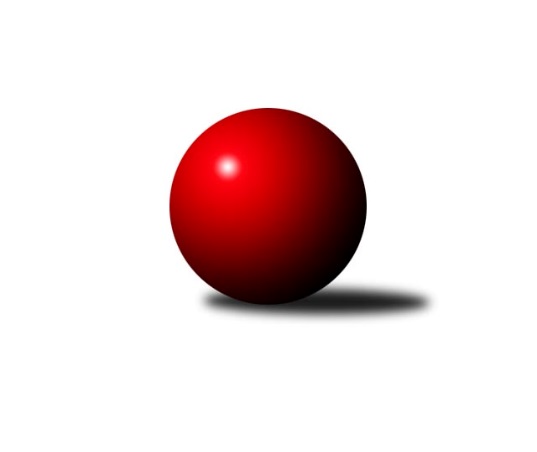 Č.4Ročník 2015/2016	17.10.2015Nejlepšího výkonu v tomto kole: 3365 dosáhlo družstvo: TJ Sokol Kdyně3.KLM A 2015/2016Výsledky 4. kolaSouhrnný přehled výsledků:SK Škoda VS Plzeň 	- TJ VTŽ Chomutov	5:3	3239:3171	14.0:10.0	17.10.TJ Kovohutě Příbram 	- TJ Slovan Karlovy Vary	5:3	3126:3020	12.0:12.0	17.10.TJ Sokol Kdyně	- TJ Blatná	8:0	3365:3209	19.0:5.0	17.10.TJ Jiskra Hazlov 	- TJ Lokomotiva Ústí n. L. 	6:2	3263:3098	17.0:7.0	17.10.KK Karlovy Vary	- TJ Baník Stříbro B	7:1	3259:3034	17.0:7.0	17.10.CB Dobřany 	- TJ Glaverbel Czech Teplice 	3:5	3179:3193	13.0:11.0	17.10.Tabulka družstev:	1.	TJ Slovan Karlovy Vary	4	3	0	1	23.0 : 9.0 	58.5 : 37.5 	 3170	6	2.	TJ Sokol Kdyně	4	3	0	1	22.0 : 10.0 	58.0 : 38.0 	 3317	6	3.	KK Karlovy Vary	4	3	0	1	22.0 : 10.0 	58.0 : 38.0 	 3171	6	4.	TJ Lokomotiva Ústí n. L.	4	3	0	1	21.0 : 11.0 	50.0 : 46.0 	 3175	6	5.	TJ Kovohutě Příbram	4	3	0	1	19.5 : 12.5 	51.5 : 44.5 	 3147	6	6.	TJ Glaverbel Czech Teplice	4	2	1	1	15.0 : 17.0 	45.0 : 51.0 	 3139	5	7.	CB Dobřany	4	2	0	2	16.0 : 16.0 	52.0 : 44.0 	 3167	4	8.	TJ Jiskra Hazlov	4	2	0	2	15.5 : 16.5 	48.5 : 47.5 	 3193	4	9.	TJ VTŽ Chomutov	4	1	1	2	13.0 : 19.0 	44.0 : 52.0 	 3115	3	10.	SK Škoda VS Plzeň	4	1	0	3	11.5 : 20.5 	40.0 : 56.0 	 3196	2	11.	TJ Baník Stříbro B	4	0	0	4	7.0 : 25.0 	38.5 : 57.5 	 3132	0	12.	TJ Blatná	4	0	0	4	6.5 : 25.5 	32.0 : 64.0 	 3114	0Podrobné výsledky kola:	 SK Škoda VS Plzeň 	3239	5:3	3171	TJ VTŽ Chomutov	Pavel Říhánek	145 	 147 	 124 	132	548 	 2:2 	 555 	 127	131 	 155	142	Stanislav ml. Šmíd ml.	Milan Findejs	136 	 123 	 143 	119	521 	 2:2 	 538 	 133	131 	 131	143	Ondřej Šmíd	Milan Vrabec	125 	 122 	 132 	111	490 	 2:2 	 539 	 124	145 	 121	149	Zbyněk Vytiska	Josef Šnajdr	144 	 135 	 128 	143	550 	 3:1 	 501 	 125	109 	 145	122	Stanislav st. Šmíd st.	Petr Sachunský	146 	 150 	 138 	135	569 	 2:2 	 542 	 131	118 	 152	141	Robert st. Suchomel st.	Oldřich Kučera	130 	 121 	 147 	163	561 	 3:1 	 496 	 140	116 	 114	126	Stanislav Radarozhodčí: Nejlepší výkon utkání: 569 - Petr Sachunský	 TJ Kovohutě Příbram 	3126	5:3	3020	TJ Slovan Karlovy Vary	Tomáš Číž	137 	 111 	 135 	114	497 	 1:3 	 501 	 139	114 	 125	123	Tomáš Pavlík	Zdeněk Lukáš *1	119 	 105 	 139 	111	474 	 1:3 	 515 	 125	147 	 124	119	Jaroslav Páv	David Hošek	140 	 136 	 124 	147	547 	 3:1 	 500 	 139	121 	 127	113	František Průša	Josef Hůda	133 	 142 	 148 	125	548 	 4:0 	 458 	 100	130 	 105	123	Pavel Staša	Václav Pinc	136 	 139 	 120 	135	530 	 0:4 	 575 	 153	146 	 126	150	Václav Hlaváč st.	Jaroslav Roj	125 	 134 	 119 	152	530 	 3:1 	 471 	 132	106 	 103	130	Jiří Hojsákrozhodčí: střídání: *1 od 61. hodu Václav ŠeflNejlepší výkon utkání: 575 - Václav Hlaváč st.	 TJ Sokol Kdyně	3365	8:0	3209	TJ Blatná	Jan Lommer	130 	 141 	 128 	138	537 	 3:1 	 507 	 131	134 	 112	130	Vít Kobliha	Tomáš Timura	139 	 143 	 147 	117	546 	 3:1 	 552 	 131	128 	 132	161	Dan Lexa	Václav Kuželík ml.	152 	 147 	 155 	125	579 	 3:1 	 548 	 134	135 	 141	138	Jan Kobliha	Michael Kotal	140 	 158 	 127 	156	581 	 4:0 	 528 	 134	137 	 126	131	Jiří Vokurka	David Machálek	153 	 146 	 147 	144	590 	 3.5:0.5 	 550 	 141	140 	 125	144	Evžen Cígl	Jiří Benda st.	130 	 147 	 121 	134	532 	 2.5:1.5 	 524 	 129	131 	 130	134	Miloš Rozhoňrozhodčí: Nejlepší výkon utkání: 590 - David Machálek	 TJ Jiskra Hazlov 	3263	6:2	3098	TJ Lokomotiva Ústí n. L. 	Petr Haken	146 	 139 	 143 	162	590 	 4:0 	 547 	 129	135 	 142	141	Milan Grejtovský	Miroslav Repčík	136 	 130 	 142 	115	523 	 3:1 	 506 	 125	118 	 129	134	Martin Zahálka st. *1	Matěj Novák *2	111 	 120 	 139 	138	508 	 1:3 	 501 	 126	126 	 110	139	Jiří Šípek	Petr Hájek	126 	 142 	 133 	132	533 	 4:0 	 471 	 112	111 	 129	119	Miroslav Wedlich	Stanislav Novák	139 	 153 	 141 	152	585 	 3:1 	 545 	 150	134 	 135	126	Milan Bělíček	Michael Wittwar	142 	 134 	 132 	116	524 	 2:2 	 528 	 129	133 	 136	130	Josef Rohlenarozhodčí: střídání: *1 od 73. hodu Karel Sottner, *2 od 31. hodu Vladimír Veselý st.Nejlepší výkon utkání: 590 - Petr Haken	 KK Karlovy Vary	3259	7:1	3034	TJ Baník Stříbro B	Lubomír Martínek	151 	 122 	 123 	139	535 	 3:1 	 526 	 136	136 	 121	133	Roman Lipchavský	Jan Sázel	124 	 117 	 113 	141	495 	 1:3 	 508 	 126	127 	 118	137	Jaroslav Harančík	Jan Vank	147 	 150 	 138 	128	563 	 3:1 	 518 	 129	124 	 123	142	Vladimír Šraga	Petr Čolák	132 	 132 	 145 	127	536 	 3:1 	 485 	 121	119 	 110	135	Pavel Treppesch	Josef Ženíšek	137 	 147 	 137 	135	556 	 4:0 	 486 	 129	119 	 116	122	Bernard Vraniak	Václav Krysl	130 	 146 	 148 	150	574 	 3:1 	 511 	 144	113 	 119	135	Jaroslav Tejmlrozhodčí: Nejlepší výkon utkání: 574 - Václav Krysl	 CB Dobřany 	3179	3:5	3193	TJ Glaverbel Czech Teplice 	Martin Provazník	144 	 134 	 142 	140	560 	 4:0 	 481 	 131	118 	 110	122	David Bouša	Milan Bek	137 	 134 	 131 	121	523 	 1:3 	 556 	 154	127 	 138	137	Alexandr Trpišovský	Josef st. Fišer *1	102 	 126 	 108 	105	441 	 1:3 	 539 	 130	119 	 152	138	Luděk Gühl	Jan Koubský	146 	 133 	 131 	162	572 	 4:0 	 512 	 125	127 	 124	136	Jan Filip	Josef ml. Fišer ml.	138 	 154 	 131 	147	570 	 2:2 	 540 	 164	120 	 137	119	Lukáš Hanzlík	Michal Šneberger	125 	 135 	 142 	111	513 	 1:3 	 565 	 145	130 	 152	138	Jan Hybšrozhodčí: střídání: *1 od 61. hodu Dominik NovotnýNejlepší výkon utkání: 572 - Jan KoubskýPořadí jednotlivců:	jméno hráče	družstvo	celkem	plné	dorážka	chyby	poměr kuž.	Maximum	1.	David Machálek 	TJ Sokol Kdyně	581.50	376.8	204.7	1.8	3/3	(611)	2.	Václav Kuželík  ml.	TJ Sokol Kdyně	574.00	370.7	203.3	2.7	3/3	(579)	3.	Michael Kotal 	TJ Sokol Kdyně	569.50	389.0	180.5	3.0	2/3	(581)	4.	Petr Haken 	TJ Jiskra Hazlov 	557.17	370.2	187.0	3.0	2/2	(590)	5.	Václav Hlaváč  st.	TJ Slovan Karlovy Vary	556.25	368.0	188.3	3.8	4/4	(575)	6.	Jan Koubský 	CB Dobřany 	555.50	362.2	193.3	3.8	3/3	(577)	7.	Stanislav ml. Šmíd  ml.	TJ VTŽ Chomutov	554.50	374.8	179.8	1.8	4/4	(586)	8.	Jiří Benda  st.	TJ Sokol Kdyně	551.33	366.2	185.2	1.8	3/3	(567)	9.	Milan Grejtovský 	TJ Lokomotiva Ústí n. L. 	551.33	366.3	185.0	4.5	3/3	(562)	10.	Petr Sachunský 	SK Škoda VS Plzeň 	550.00	358.7	191.3	3.0	3/3	(581)	11.	Václav Pinc 	TJ Kovohutě Příbram 	547.00	356.3	190.7	2.7	3/3	(567)	12.	Roman Lipchavský 	TJ Baník Stříbro B	545.67	362.3	183.3	5.2	3/3	(568)	13.	Milan Bělíček 	TJ Lokomotiva Ústí n. L. 	545.00	353.5	191.5	2.3	3/3	(561)	14.	Lukáš Hanzlík 	TJ Glaverbel Czech Teplice 	544.67	367.0	177.7	5.7	3/3	(574)	15.	Oldřich Kučera 	SK Škoda VS Plzeň 	544.17	357.0	187.2	1.8	3/3	(561)	16.	Jaroslav Roj 	TJ Kovohutě Příbram 	543.67	365.7	178.0	1.7	3/3	(584)	17.	Martin Provazník 	CB Dobřany 	543.00	359.2	183.8	3.2	3/3	(570)	18.	Martin Zahálka  st.	TJ Lokomotiva Ústí n. L. 	542.50	356.5	186.0	5.8	2/3	(559)	19.	Josef Ženíšek 	KK Karlovy Vary	539.67	354.2	185.5	1.7	2/2	(556)	20.	Evžen Cígl 	TJ Blatná	539.50	355.7	183.8	2.2	3/3	(560)	21.	František Průša 	TJ Slovan Karlovy Vary	539.25	361.0	178.3	3.5	4/4	(564)	22.	Jan Hybš 	TJ Glaverbel Czech Teplice 	538.67	371.7	167.0	5.5	3/3	(565)	23.	Tomáš Timura 	TJ Sokol Kdyně	538.17	354.2	184.0	2.8	3/3	(553)	24.	Jan Vank 	KK Karlovy Vary	538.00	357.3	180.7	2.8	2/2	(567)	25.	Luboš Lis 	TJ Blatná	538.00	368.0	170.0	2.5	2/3	(552)	26.	David Hošek 	TJ Kovohutě Příbram 	537.50	372.5	165.0	4.8	3/3	(557)	27.	Václav Krysl 	KK Karlovy Vary	536.50	354.7	181.8	3.5	2/2	(582)	28.	Josef ml. Fišer  ml.	CB Dobřany 	535.67	362.7	173.0	3.7	3/3	(574)	29.	Martin Vít 	SK Škoda VS Plzeň 	535.33	355.0	180.3	4.3	3/3	(556)	30.	Robert st. Suchomel  st.	TJ VTŽ Chomutov	534.50	361.3	173.3	4.5	4/4	(551)	31.	Michael Wittwar 	TJ Jiskra Hazlov 	534.17	370.0	164.2	4.7	2/2	(541)	32.	Jaroslav Páv 	TJ Slovan Karlovy Vary	533.75	359.0	174.8	4.3	4/4	(548)	33.	Alexandr Trpišovský 	TJ Glaverbel Czech Teplice 	533.50	348.7	184.8	3.8	3/3	(556)	34.	Tomáš Beck  st.	TJ Slovan Karlovy Vary	533.33	359.0	174.3	5.7	3/4	(559)	35.	Tomáš Pavlík 	TJ Slovan Karlovy Vary	532.75	367.3	165.5	3.8	4/4	(559)	36.	Jakub Solfronk 	SK Škoda VS Plzeň 	532.50	362.0	170.5	6.5	2/3	(535)	37.	Lubomír Martínek 	KK Karlovy Vary	531.83	355.2	176.7	3.8	2/2	(559)	38.	Vladimír Šraga 	TJ Baník Stříbro B	530.50	361.0	169.5	6.2	3/3	(552)	39.	Jaroslav Harančík 	TJ Baník Stříbro B	529.00	362.3	166.7	5.5	3/3	(552)	40.	Petr Hájek 	TJ Jiskra Hazlov 	528.00	350.2	177.8	4.2	2/2	(538)	41.	Radek Kneř 	CB Dobřany 	527.00	349.7	177.3	2.3	3/3	(548)	42.	Jiří Šípek 	TJ Lokomotiva Ústí n. L. 	526.17	368.7	157.5	6.3	3/3	(550)	43.	Luděk Gühl 	TJ Glaverbel Czech Teplice 	525.67	352.3	173.3	7.3	3/3	(554)	44.	Matěj Novák 	TJ Jiskra Hazlov 	525.50	362.0	163.5	10.0	2/2	(548)	45.	Milan Findejs 	SK Škoda VS Plzeň 	525.00	361.3	163.7	5.5	3/3	(551)	46.	Jan Lommer 	TJ Sokol Kdyně	523.50	375.0	148.5	9.0	2/3	(537)	47.	Jan Kobliha 	TJ Blatná	522.00	354.0	168.0	5.7	3/3	(548)	48.	Stanislav Novák 	TJ Jiskra Hazlov 	520.83	349.5	171.3	5.3	2/2	(585)	49.	Luboš Řezáč 	TJ Kovohutě Příbram 	520.50	358.5	162.0	7.0	2/3	(543)	50.	Jan Sázel 	KK Karlovy Vary	520.25	352.0	168.3	4.5	2/2	(544)	51.	Milan Vrabec 	SK Škoda VS Plzeň 	520.00	363.5	156.5	10.0	2/3	(540)	52.	Miroslav Repčík 	TJ Jiskra Hazlov 	519.17	348.3	170.8	4.8	2/2	(562)	53.	Jiří Vokurka 	TJ Blatná	518.17	356.0	162.2	4.2	3/3	(528)	54.	Tomáš Číž 	TJ Kovohutě Příbram 	516.17	358.0	158.2	7.0	3/3	(540)	55.	Michal Šneberger 	CB Dobřany 	516.00	361.5	154.5	6.8	3/3	(545)	56.	Josef Rohlena 	TJ Lokomotiva Ústí n. L. 	514.75	336.5	178.3	5.0	2/3	(528)	57.	Pavel Treppesch 	TJ Baník Stříbro B	514.67	345.0	169.7	6.0	3/3	(537)	58.	Jan Filip 	TJ Glaverbel Czech Teplice 	514.67	347.5	167.2	6.8	3/3	(534)	59.	Josef Hůda 	TJ Kovohutě Příbram 	512.33	348.5	163.8	5.5	3/3	(548)	60.	Miloš Rozhoň 	TJ Blatná	511.00	349.5	161.5	5.5	3/3	(524)	61.	Josef st. Fišer 	CB Dobřany 	507.00	347.0	160.0	5.5	2/3	(508)	62.	Stanislav st. Šmíd  st.	TJ VTŽ Chomutov	506.25	339.5	166.8	4.5	4/4	(515)	63.	Miroslav Wedlich 	TJ Lokomotiva Ústí n. L. 	504.00	346.7	157.3	6.3	3/3	(541)	64.	Arnošt Filo 	TJ VTŽ Chomutov	503.00	344.0	159.0	4.0	3/4	(517)	65.	Stanislav Rada 	TJ VTŽ Chomutov	502.75	349.0	153.8	6.0	4/4	(510)	66.	Bernard Vraniak 	TJ Baník Stříbro B	500.00	328.0	172.0	7.0	2/3	(514)	67.	Martin Trakal 	KK Karlovy Vary	498.00	342.5	155.5	3.5	2/2	(524)	68.	David Bouša 	TJ Glaverbel Czech Teplice 	496.00	343.7	152.3	8.0	3/3	(528)	69.	Vít Kobliha 	TJ Blatná	493.33	332.0	161.3	7.7	3/3	(507)		Dan Lexa 	TJ Blatná	552.00	365.0	187.0	6.0	1/3	(552)		Josef Fidrant 	TJ Sokol Kdyně	550.00	374.0	176.0	9.0	1/3	(550)		Josef Šnajdr 	SK Škoda VS Plzeň 	550.00	387.0	163.0	2.0	1/3	(550)		Pavel Říhánek 	SK Škoda VS Plzeň 	548.00	375.0	173.0	4.0	1/3	(548)		Jan Čech 	TJ Baník Stříbro B	532.00	357.0	175.0	6.0	1/3	(532)		Petr Čolák 	KK Karlovy Vary	528.67	348.0	180.7	2.7	1/2	(536)		Milan Jaworek 	TJ Lokomotiva Ústí n. L. 	526.00	358.0	168.0	7.0	1/3	(526)		Karel Majner 	SK Škoda VS Plzeň 	524.00	351.0	173.0	6.0	1/3	(524)		Ondřej Šmíd 	TJ VTŽ Chomutov	523.50	346.5	177.0	7.5	2/4	(538)		Milan Bek 	CB Dobřany 	523.00	372.0	151.0	6.0	1/3	(523)		Jindřich Dvořák 	TJ Sokol Kdyně	520.00	358.0	162.0	1.0	1/3	(520)		Jiří Vaňata 	TJ Blatná	516.00	348.0	168.0	4.5	1/3	(528)		Josef Jiřinský 	TJ Glaverbel Czech Teplice 	512.00	354.0	158.0	4.0	1/3	(512)		Michal Dvořák 	TJ Baník Stříbro B	512.00	369.5	142.5	11.0	1/3	(535)		Jaroslav Tejml 	TJ Baník Stříbro B	511.00	349.0	162.0	5.0	1/3	(511)		Zbyněk Vytiska 	TJ VTŽ Chomutov	507.00	353.0	154.0	8.0	2/4	(539)		Petr Dvořák 	TJ Baník Stříbro B	488.00	355.0	133.0	10.0	1/3	(488)		Pavel Staša 	TJ Slovan Karlovy Vary	478.50	351.0	127.5	9.0	2/4	(499)		Jiří Hojsák 	TJ Slovan Karlovy Vary	471.00	323.0	148.0	6.0	1/4	(471)Sportovně technické informace:Starty náhradníků:registrační číslo	jméno a příjmení 	datum startu 	družstvo	číslo startu15505	Jan Vank	17.10.2015	KK Karlovy Vary	4x17145	Jaroslav Páv	17.10.2015	TJ Slovan Karlovy Vary	4x3575	Josef Fišer	17.10.2015	CB Dobřany 	4x16241	Jan Koubský	17.10.2015	CB Dobřany 	4x9690	Josef Fišer ml.	17.10.2015	CB Dobřany 	4x20173	Martin Provazník	17.10.2015	CB Dobřany 	4x22225	Dominik Novotný	17.10.2015	CB Dobřany 	1x20671	Michael Kotal	17.10.2015	TJ Sokol Kdyně	3x22198	Michal Šneberger	17.10.2015	CB Dobřany 	4x21933	Milan Bek	17.10.2015	CB Dobřany 	2x1770	Vladimír Veselý st.	17.10.2015	TJ Jiskra Hazlov 	1x3702	Lubomír Martinek	17.10.2015	KK Karlovy Vary	4x13883	Petr Čolák	17.10.2015	KK Karlovy Vary	3x3888	Milan Grejtovský	17.10.2015	TJ Lokomotiva Ústí n. L. 	4x21473	Jan Sázel	17.10.2015	KK Karlovy Vary	3x14167	Josef Hůda	17.10.2015	TJ Kovohutě Příbram 	4x4729	Josef Ženíšek	17.10.2015	KK Karlovy Vary	4x17426	Milan Bělíček	17.10.2015	TJ Lokomotiva Ústí n. L. 	4x23349	Jiří Procházka	17.10.2015	TJ Lokomotiva Ústí n. L. 	1x13092	Jaroslav Tejml	17.10.2015	TJ Baník Stříbro B	1x19928	Václav Krysl	17.10.2015	KK Karlovy Vary	4x15476	Oldřich Kučera	17.10.2015	SK Škoda VS Plzeň 	4x4752	Michael Wittwar	17.10.2015	TJ Jiskra Hazlov 	4x18120	Miroslav Repčík	17.10.2015	TJ Jiskra Hazlov 	4x15586	Petr Haken	17.10.2015	TJ Jiskra Hazlov 	4x11448	Stanislav Novák	17.10.2015	TJ Jiskra Hazlov 	4x19524	Matěj Novák	17.10.2015	TJ Jiskra Hazlov 	4x13256	Jan Hybš	17.10.2015	TJ Glaverbel Czech Teplice 	4x13401	Lukáš Hanzlík	17.10.2015	TJ Glaverbel Czech Teplice 	3x5475	David Bouša	17.10.2015	TJ Glaverbel Czech Teplice 	4x13646	Jan Filip	17.10.2015	TJ Glaverbel Czech Teplice 	4x2207	Alexandr Trpišovský	17.10.2015	TJ Glaverbel Czech Teplice 	4x4244	Václav Pinc	17.10.2015	TJ Kovohutě Příbram 	4x10661	Petr Hájek	17.10.2015	TJ Jiskra Hazlov 	4x15702	Luděk Gühl	17.10.2015	TJ Glaverbel Czech Teplice 	4x
Hráči dopsaní na soupisku:registrační číslo	jméno a příjmení 	datum startu 	družstvo	Program dalšího kola:5. kolo24.10.2015	so	10:00	TJ Blatná - KK Karlovy Vary	24.10.2015	so	10:00	TJ VTŽ Chomutov - TJ Kovohutě Příbram 	24.10.2015	so	12:30	TJ Glaverbel Czech Teplice  - TJ Sokol Kdyně	24.10.2015	so	13:30	TJ Baník Stříbro B - TJ Jiskra Hazlov 	24.10.2015	so	14:00	TJ Lokomotiva Ústí n. L.  - SK Škoda VS Plzeň 	24.10.2015	so	14:00	TJ Slovan Karlovy Vary - CB Dobřany 	Nejlepší šestka kola - absolutněNejlepší šestka kola - absolutněNejlepší šestka kola - absolutněNejlepší šestka kola - absolutněNejlepší šestka kola - dle průměru kuželenNejlepší šestka kola - dle průměru kuželenNejlepší šestka kola - dle průměru kuželenNejlepší šestka kola - dle průměru kuželenNejlepší šestka kola - dle průměru kuželenPočetJménoNázev týmuVýkonPočetJménoNázev týmuPrůměr (%)Výkon2xDavid MachálekKdyně5901xVáclav Hlaváč st.Karlovy Vary111.095751xPetr HakenHazlov 5901xPetr HakenHazlov 109.365902xStanislav NovákHazlov 5853xVáclav KryslKK K.Vary 109.345742xMichael KotalKdyně5812xStanislav NovákHazlov 108.445853xVáclav Kuželík ml.Kdyně5792xDavid MachálekKdyně108.365901xVáclav Hlaváč st.Karlovy Vary5753xJan KoubskýDobřany107.34572